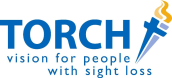 Employment Application Form Name____________________________________________Post Applied for _________________________Torch TrustTorch House, Torch WayMarket HarboroughLeicestershireLE16 9HLTel: 01858 438260Email:  info@torchtrust.orgWeb Site: www.torchtrust.orgThe Torch Trust for the Blind. A Charity registered in England and Wales no 1095904.A company limited by guarantee no 4616526.All applicants are asked to read the Torch Employment Policy – Joining the Journey before completing this form. Copies of this policy are available on our website or on request to Torch House. First some information about youFull name_________________________________________________Address_______________________________________________________________________________________________________Post Code_________________________________________________Tel No____________________________________________________Mobile No_________________________________________________If we can contact you by email please give your Email Address _________________________________________________________Do you have a valid driving Licence   Yes / NoTell us about your experienceConcerning each statement please use as much space as you need to tell us about:Your education and training starting from when you left school, through college, university together with any other relative training courses…Your current and previous employment starting with your most recent employment. Please include the reason for any gaps in employment…Your achievements, qualifications, awards, membership of professional associations…If you are applying for a specific job, tell us about your experience and talents that relate to the requirements of that role…Why you are interested in working for Torch?  Please give details of any other Christian organisations or charities you have worked for as an employee or volunteer…Your hobbies and leisure interests…Anything you need to tell us about, that may affect your ability to efficiently undertake the duties outlined in the Job description, or any disability or special need that will require particular attention for an interview…Please confirm that you have a ‘right to work’ in the UK…Some information about us Christian CommitmentAs a faith based mission, daily prayer and worship is an integral part of Torch. The majority of our staff and volunteers see their work as an expression of their Christian life.  Where a role can only be undertaken by a committed Christian, the job description will define this as an Occupational Requirement. Other work can be undertaken by those of other faiths or those with no faith.For ‘Occupational Requirement’ Roles Those applying for these jobs are required to confirm that they are able to respect the Torch Basis of Faith.Please confirm this is acceptable 	                                  	          Yes/NoFurthermore please provide details of your Christian experience, including details of current Church membership.…Blind and partially sighted peopleAs a mission focused on the support of blind and partially sighted people we would be particularly interested in any experience you have of working with blind and partially sighted people.… Who can speak for you?Please provide the names and addresses/email addresses of three referees including: Your current or most recent employer …Your priest or minister – if you are applying for an ‘Occupational Requirement’ job.…We would normally follow up these references after you have attended a formal interview. If this is not acceptable please tell us. Please tick to confirm you have read and understood the Job DescriptionSigned_______________________________________Date_______________July 2023  